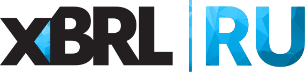 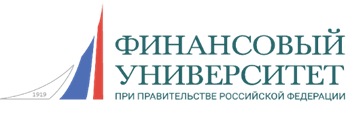          Уважаемые коллеги!Сообщаем о проведении вебинара по теме: «Порядок составления отчетности по форме 0420431 «Сведения об осуществлении профессиональным участников рынка ценных бумаг брокерской деятельности и деятельности по управлению ценными бумагами» с участием сотрудников Департамента инвестиционных финансовых посредников Банка России.Дата проведения вебинара: 7 декабря (среда) в 19-00.
Организатор: Финансовый университет при Правительстве РФ.
На вебинаре будут рассмотрены следующие вопросы: 1. Правила формирования, концептуальные особенности и цели применения новой отчетности ПУРЦБ по форме ОКУД 0420431, порядок ее составления, а также порядок отражения новых показателей2. Разбор часто возникающих вопросов по порядку отражения информации для целей заполнения отчетности по форме ОКУД 04204313. Разбор типовых кейсов по разделам отчетности с примерами заполнения 4. Вопросы – ответыСпикеры:Рыжикова Елена Владимировна – заместитель начальника Аналитического управления Департамента инвестиционных финансовых посредников Банка России.Чевычелова Ирина Сергеевна – консультант отдела надзора за финансовыми посредниками и координации деятельности хабов Управления надзора за финансовыми посредниками № 1 Департамента инвестиционных финансовых посредников Банка России.Кравченко Ишира Ахмедовна – эксперт 1 категории отдела подготовки аналитической информации Аналитического управления Департамента инвестиционных финансовых посредников Банка России.Стоимость участия: 8 900 руб. Для пользователей АНО «Центр ИксБиАрЭл» на все вебинары кафедры Финансового Университета при Правительстве РФ предоставляется скидка: 10% (пользователь) или 20% (привилегированный пользователь). По итогам прохождения вебинара слушатель получает сертификат Финансового университета при Правительстве РФ.Для безналичного расчета компании выставляется счет-оферта, после вебинара предоставляется Акт об оказании услуг.Регистрация на вебинар: Надежда Чурсина, менеджер АНО «Центр ИксБиАрЭл», тел.: 8 (495) 699-43-94; chursinann@xbrl.ru